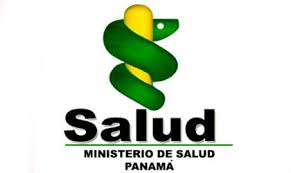 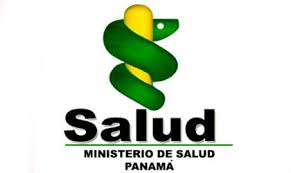 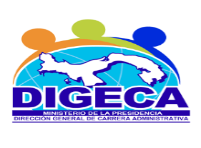 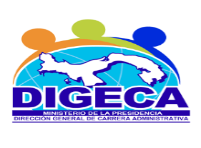 CONCURSO DE INGRESO No. 065-18SOLICITUD DE INSCRIPCIÓNAdvertencia al Aspirante: Entregar esta solicitud de inscripción llena no indica que ha sido admitido para participar en el concurso de ingreso, ya que previamente deberá comprobarse su elegibilidad. I.	PARA EL ASPIRANTE (Campos obligatorios)IMPORTANTEANEXO DECLARACIÓN JURADA(Solicitud de Inscripción)Yo,                                                                                , con  cédula de identidad personal N°.____________,                   estado civil                                   ,y   con domicilio en                                                                                                   ,Expongo: Que deseando participar en Convocatoria Pública al Concurso de Ingreso, convocada por la entidad que representa, para ocupar el cargo de                                              , solicito se me admita como postulante; dejando constancia que tengo conocimiento de las Bases al Concurso y/o  “Manual de Procedimientos de Reclutamiento y Selección”, al cual me someto para intervenir en este proceso.Para tal efecto, declaro bajo juramento, y adjunto los documentos siguientes:              	Fotocopia de Cédula de Identidad Personal______	Hoja de Vida (CV) (Cantidad de páginas____)              	Solicitud de Inscripción (Formulario-05)POR LO EXPUESTO: Solicito considerarme como postulante al cargo público vacante y bajo JURAMENTO DECLARO lo siguiente: (Especificar con una X sí aplica) 	Cumplir con los requisitos para el cargo vacante.             Conocer las bases del concurso y someterme a sus disposiciones.No adolecer de incapacidad física permanente que impide ejercer el cargo, con las excepciones previstas en la ley.No haber sido destituido de la Administración Pública, y de no haber sido despido de la actividad privada por infracción laboral.No haber sido condenado, ni declarada culpabilidad de fallo condenatorio por delito doloso. De ser afirmativa su respuesta indicar los datos del Expediente. (Especificar) _______________________________________________________________  Declaro someterme a la normatividad vigente y a las responsabilidades civil y/o penal que se pudieran derivar en caso que alguno de los datos consignados o documentación presentada sea   falsos, siendo pasible de cualquier fiscalización posterior que la institución considere pertinente.RESUMENPara participar en los Concursos de Ingreso a la Carrera Administrativa se debe considerar lo siguiente:1. Cumplir con los requisitos mínimos del puesto a que se aspira. 2. No será elegible quien sea cónyuge, pareja de unión consensual, o tenga relación de parentesco hasta tercer grado consanguinidad (padre, hijo, hermano, tío o sobrino) o segundo de afinidad (suegro, nuera, yerno o cuñado) con la Autoridad Nominadora de la institución a la aspira 3. No será elegible el aspirante destituido en dos (2) ocasiones por infracciones a las disposiciones legales o reglamentarias a la Administración Pública 4. El aspirante destituido de un puesto público o privado por infracción de disposiciones legales y reglamentarias, al momento de llenar una solicitud de empleo deberá someter su condición de elegibilidad a la consideración de la Autoridad Nominadora. 5. El aspirante que obtenga calificación inferior a la mínima (75 puntos) en un concurso de ingreso a la carrera administrativa, deberá esperar seis (6) meses para optar a la misma clase de puesto.Panamá,          de                                              de 20      . 	MINISTERIO DE SALUDDIRECCION DE RECURSOS HUMANOSDEPARTAMENTO DE RECLUTAMIENTO, SELECCIÓN Y EVALUACION DEL DESEMPEÑODATOS PERSONALESDATOS PERSONALESDATOS PERSONALESDATOS PERSONALESDATOS PERSONALESDATOS PERSONALESDATOS PERSONALESDATOS PERSONALESNombreNombreNombreApellidosApellidosApellidosApellidosApellidosPrimerSegundoSegundoPaternoPaternoMaternoMaternoCasadaCédula I.P. No.Seguro SocialSeguro SocialSexoSexoEstado CivilEstado CivilEdadDIRECCIÓN DOMICILIARIADIRECCIÓN DOMICILIARIADIRECCIÓN DOMICILIARIADIRECCIÓN DOMICILIARIADIRECCIÓN DOMICILIARIADIRECCIÓN DOMICILIARIADIRECCIÓN DOMICILIARIADIRECCIÓN DOMICILIARIAEdificio/BarriadaEdificio/BarriadaEdificio/BarriadaCalle o AvenidaCalle o AvenidaCasa No.Casa No.ApartamentoProvinciaCiudadCiudadDistritoDistritoCorregimientoCorregimientoCorregimientoTeléfono(s)Teléfono(s)Teléfono(s)Teléfono(s)Teléfono(s)Teléfono(s)Correo electrónicoCorreo electrónicoResidenciaOficinaOficinaCelularOtroOtroCorreo electrónicoCorreo electrónicoClase de Puesto a que aspiraClase de Puesto a que aspiraFORMACIÓN ACADÉMICA: (Sí aplica, marca con una X)FORMACIÓN ACADÉMICA: (Sí aplica, marca con una X)Universitaria    Licenciatura         Maestría       Doctorado        Otro _____________________Educación Básica    Primaria               Secundaria(bachiller)_______                              Técnicos                                          Idioma(s)(adicional al Español)     Inglés                  Otro(s) _______________________________________EXPERIENCIA LABORAL: (Detallar los 3 últimos, iniciar con el más reciente aún sea en el mismo lugar de trabajo)EXPERIENCIA LABORAL: (Detallar los 3 últimos, iniciar con el más reciente aún sea en el mismo lugar de trabajo)EXPERIENCIA LABORAL: (Detallar los 3 últimos, iniciar con el más reciente aún sea en el mismo lugar de trabajo)EXPERIENCIA LABORAL: (Detallar los 3 últimos, iniciar con el más reciente aún sea en el mismo lugar de trabajo)Lugar de TrabajoÚltimo cargo desempeñadoPeríodo de laboresSalarioENCUESTA:ENCUESTA:ENCUESTA:SINO1.Es Usted servidor público o privado en funciones? (Específique)_________________1.Es Usted servidor público o privado en funciones? (Específique)_________________1.Es Usted servidor público o privado en funciones? (Específique)_________________2. Es Usted servidor público con estatus de Carrera Administrativa? (Específique) Certificado de Carrera-Registro No._________________________2. Es Usted servidor público con estatus de Carrera Administrativa? (Específique) Certificado de Carrera-Registro No._________________________2. Es Usted servidor público con estatus de Carrera Administrativa? (Específique) Certificado de Carrera-Registro No._________________________3. Ha participado anteriormente en proceso de Reclutamiento y Selección? Concurso de Ingreso? (Específique) 3. Ha participado anteriormente en proceso de Reclutamiento y Selección? Concurso de Ingreso? (Específique) 3. Ha participado anteriormente en proceso de Reclutamiento y Selección? Concurso de Ingreso? (Específique) FechaClase de PuestoLugarLugarLugar4. Señale sí Usted ha sido destituido(a) de un puesto público por disposiciones legales o reglamentarias. (Específique) Disposiciones __________________ Cuál? __________________4. Señale sí Usted ha sido destituido(a) de un puesto público por disposiciones legales o reglamentarias. (Específique) Disposiciones __________________ Cuál? __________________4. Señale sí Usted ha sido destituido(a) de un puesto público por disposiciones legales o reglamentarias. (Específique) Disposiciones __________________ Cuál? __________________5. Señale sí es Usted cónyuge, o tiene parentesco hasta el tercer grado de consanguinidad (padre, hijo, hermano, tío o sobrino) y/o segundo de afinidad (suegro, nuera, yerno, o cuñado) con la Autoridad Nominadora de alguna institución pública. (Específique)________________________________________5. Señale sí es Usted cónyuge, o tiene parentesco hasta el tercer grado de consanguinidad (padre, hijo, hermano, tío o sobrino) y/o segundo de afinidad (suegro, nuera, yerno, o cuñado) con la Autoridad Nominadora de alguna institución pública. (Específique)________________________________________5. Señale sí es Usted cónyuge, o tiene parentesco hasta el tercer grado de consanguinidad (padre, hijo, hermano, tío o sobrino) y/o segundo de afinidad (suegro, nuera, yerno, o cuñado) con la Autoridad Nominadora de alguna institución pública. (Específique)________________________________________